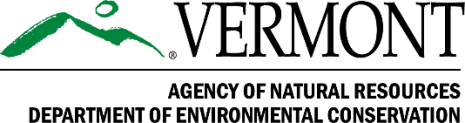 بيان صحفيللنشر الفوري - 13 من يوليو عام 2023جهة الاتصال الإعلامية:ميشيل كولب، برنامج مياه الصرف الصحي، قسم إدارة خطوط تجميع المياه، إدارة الحفاظ على البيئة6165-490-802، Michelle.Kolb@vermont.govتنبيه إدارة الحفاظ على البيئة بفيرمونت تنبيهًا عامًا بشأن المياه الملوثةمونتبليير، فيرمونت - نتيجة للفيضانات الواسعة النطاق في ولاية فيرمونت، أصبحت العديد من محطات معالجة مياه الصرف الصحي البلدية وأنظمة الصرف الصحي الخاصة مغمورة بتدفقات عالية من المياه ومياه الصرف الصحي مما أدى إلى تصريف مياه الصرف الصحي المعالجة جزئيًا أو غير المعالجة في البيئة.نتيجة لذلك، يمكن أن تحتوي الأنهار ومياه الفيضانات على مسببات الأمراض مثل الفيروسات والبكتيريا التي قد تسبب انتشار الأمراض. على الرغم من أن هذه المناطق قد لا يُنشر بها إشعارات تجنب الاتصال، إلا أنه يجب تجنب الاستجمام أو الخوض في الماء أو ركوب القوارب أو السباحة أو صيد الأسماك لعدة أيام حتى تعود التدفقات إلى المستويات الطبيعية.بمجرد عودة التدفقات إلى المستويات الطبيعية، واستئناف العديد من محطات المعالجة العمل بكفاءة كاملة،؛ يتم استئناف الإجراء القياسي للإشعار العام، ونشر اللافتات المؤقتة في اتجاه مجرى نقاط الوصول العامة لتلك المناطق التي تتطلب إصلاحات طويلة الأجل.للحصول على المزيد من المعلومات حول موارد التعافي من الفيضانات من وكالة الموارد الطبيعية، أو إدارة الحفاظ على البيئة، أو إدارة الأسماك والحياة البرية، أو إدارة الغابات والمتنزهات والترفيه، تفضل بزيارة https://ANR.Vermont.gov/Flood. ستتضمن هذه الصفحة إشعارات المياه المغلية، ومعلومات إغلاق المنتزهات، وإرشادات متعلقة بترميم الطرق والأنهار، ومعلومات متعلقة بالآبار ونظام الصرف الصحي، وغيرها المزيد.###إشعار عدم التمييز:تدير وكالة فيرمونت للموارد الطبيعية (ANR) برامجها وخدماتها وأنشطتها دون تمييز على أساس العرق أو الدين أو العقيدة أو اللون أو الأصل القومي (بما في ذلك الأشخاص ممن لديهم قدرة محدودة على التحدث باللغة الإنجليزية) أو النسب أو محل الميلاد أو الإعاقة أو العمر أو الحالة الاجتماعية أو الجنس أو التوجه الجنسي أو الهوية الجنسية أو الرضاعة الطبيعية (الأم والطفل).إشعار الوصول إلى اللغة: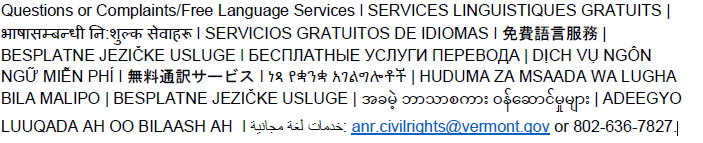 